Ano Reiwa 令和   年 mês   月 dia   日Aos Srs. Pais e Responsáveis dos alunos que ingressarão na escola no ano letivo de _____ 年度入学予定児童保護者の皆様へ豊橋市立 Diretor da Escola Primária_________小学校長Informativo Sobre o Exame Médico para o Ingresso Escolar就学時健康診断のお知らせO exame médico para os alunos que ingressarão na escola será realizado conforme especificado abaixo. Solicitamos sua colaboração para que compareça juntamente com a criança.就学時健康診断を下記とおり実施しますので、保護者同伴にてご出席ください。Data e horário 日時:  Ano REIWA 令和____年mês____月dia ___日   A partir das _____:_____ ～Local 場所: Escola municipal primária 豊橋市立______________小学校3  Programação 内容:  Recepção 受付:  　　:　　 às 　　:　　             □Ginásio de Esportes □Sala de Reunião □Sala de Aula                                   □体育館　　　　　　　　　□会議室　　　　　　　　□教室Exame médico (criança) 健康診断:　　:　　 às 　　:　　             □Ginásio de Esportes □Sala de Reunião □Sala de Aula                                   □体育館　　　　　　　　　□会議室　　　　　　　　□教室Palestra (Pais) 講演会:       　　:　　 às 　　:　　             □Ginásio de Esportes □Sala de Reunião □Sala de Aula                                    □体育館　　　　　　　　　□会議室　　　　　　　　□教室Recomendações pós exame 事後措置:　　:　　 às 　　:　　             □Ginásio de Esportes □Sala de Reunião □Sala de Aula                                   □体育館　　　　　　　　　□会議室　　　　　　　　□教室 (previsão para terminar por volta de 終了予定　 　:　 　頃)   Exames programados 検査項目:Exame com clínico geral, Exame odontológico, Exame de vista, Exame de audição e Exame de desenvolvimento※Haverá exame odontológico. Portanto, não esqueça de escovar bem os dentes após o almoço.※No exame de vista usaremos a figura ao lado. O aluno precisará responder apontando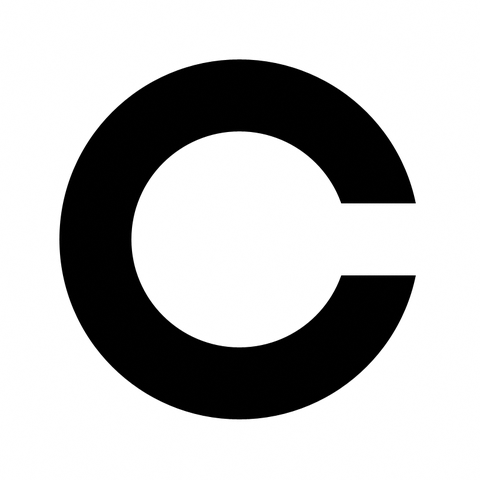  com o dedo (se a abertura está para cima, à direita, etc.). Favor treinar em casa.内科健診・歯科健診・視力検査・聴力検査・発達検査※歯の検査がありますので、昼食後は必ず歯みがきをしてきてください。※視力検査は、右のような視力表を使い、切れ目を指で示します。家で練習しておいてください。Entregar com antecedência 事前提出物: Questionário sobre a saúde da criança 就学時保健調査票(entregar até 提出期限 mês ___月 dia ___日).※Entregue num envelope devidamente lacrado e leve pessoalmente até a escola, ou sele e envie pelo correio. テープ付きの封筒に入れ封をしてから、学校へ持参するか、切手を貼って郵送してください。6  Outros その他:( 1 ) Trazer / Vestir:・A criança: trazer a sapatilha escolar. O responsável: trazer o próprio calçado interno(surippa).・Vista a criança com roupa que seja fácil para ela mesma vestir e despir.・Usar máscara.持ち物・服装: お子さんは上靴、保護者はスリッパを持参してください。お子さんが自分で着脱しやすい服装でお越しください。マスクを着用してお越しください。 ( 2 ) Estacionamento: □Poderá estacionar no campo de esportes. 	運動場に駐車してください。( 2 ) 駐車場:        	  □Não vir de carro para a escola.  			自動車での来校はご遠慮ください。 ( 3 ) Em caso de falta/atraso: Caso precise faltar ou chegar atrasado, ligue avisando com antecedência.     ・Caso esteja fazendo tratamento médico, no período de isolamento, apresentar sintomas defebre e etc, devido a infecção do novo coronavírus, deverá cancelar esta atividade e entrar em contato com a escola.( 3 ) 欠席等:　欠席や遅刻する場合、本校に入学しない場合は事前に学校へご連絡ください。・新型コロナウイルスによる療養期間中、自宅待機中又は発熱等の症状がある場合は出席を控えていただき、学校へご連絡ください。 ( 4 ) Situações em que o exame médico é cancelado: Será cancelado caso às 6 horas da manhã do dia do exame, o alerta de vendaval (BŌFŪKEIHŌ)    estiver emitido para a nossa região (HIGASHI MIKAWA NANBU). Será cancelado se a partir das 6 horas da manhã até o horário de início do exame, o alerta de vendaval (BŌFŪKEIHŌ) estiver emitido para a nossa região (HIGASHI MIKAWA NANBU). Será cancelado caso as aulas estejam suspensas devido à situação de contágio do novo  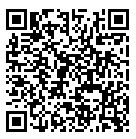 coronavírus, ou caso seja considerado muito difícil a realização.□Avisaremos a nova data posteriormente 				代替日は改めて通知します。□O dia reserva será no mês____月dia____日 no mesmo horário. 	予備日は____月____日の同時刻です。( 4 ) 健康診断が中止になる場合：➀当日６：００の時点で東三河南部地方に「暴風警報」が発令されている場合➁当日６：００から実施時間までに東三河南部地方に「暴風警報」が発令された場合➂感染症等により臨時休校又は実施困難と判断された場合（※豊橋市ＨＰで確認できます）( 5 ) O Exame Médico para o Ingresso Escolar é realizado na escola do bairro, de acordo com o endereço do aluno. (endereço onde estava registrado em 1º de outubro). Mesmo que houver planos de se matricular em outra escola, o exame médico deve ser realizado em nossa escola. ※Não é possível mudar o local do exame.O resultado dos exames será enviado para a escola onde o aluno será matriculado. ( 5 ) 就学時健康診断は、１０月１日現在に住民票がある校区の小学校が指定会場となります。他校へ入学を予定している場合も本校で受診してください。※受診場所変更はできません。健診結果等の情報は入学先の学校へ送られます。Escola Municipal 豊橋市立_____________________小学校 Tel. 0532-_____-_________ (Responsável 担当: _________________)